MUNICIPALITA’ DI BEDIGLIORA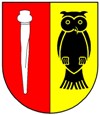 6981 BEDIGLIORA                              Bedigliora,  11 febbraio 2020	AVVISO DI REVOCADELLA CONVOCAZIONE DELL’ASSEMBLEA COMUNALEELEZIONI COMUNALI DEL 5 APRILE 2020Richiamati gli articoli 54 LEDP, 6 REDP e il decreto di convocazione dell’assemblea comunale del 5 aprile 2020;considerato che il numero di candidati proposti per l’elezione del Municipio e del Consiglio comunale corrisponde a quello degli eleggenti;risolve:Alla carica di Municipale risultano eletti tacitamente1. Taddei Stefano – 11.05.19762. Manzoni Marcella – 24.09.19703. Ferretti – Gianella Nicoletta – 28.10.19664. Belloni Tiziano – 01.05.19565. Beccarini Giampaolo – 16.10.1971 Non risulta nessuna iscrizione nel casellario giudiziale degli eletti in .Alla carica di Consigliere comunale risultano eletti tacitamente1.  Lorenzetti Antonello – 01.03.19672.  Ferretti Luca – 24.02.19633.  Carugati Stefano – 18.07.19914.  Lorenzetti Simona – 25.06.19695.   Balestreri Marco – 02.02.19576.   Belloni Niccolò – 27.02.19947.   Ruess Luca – 04.07.19708.   Morandi Martina – 31.07.19859.   Poggi Barbara – 06.11.196910. Piazza Lia – 17.10.199211. Corti Graziella – 06.02.195512. Borioli Arin – 21.12.197713. Curti Roberta – 05.05.196914. Bizzozzero Diego – 21.06.199115. Nodari Francesco – 26.03.196116. Asmus Manuel – 01.03.198317. Tiziani Dino – 07.10.197318. Tettamanti Simona – 28.06.198519. Belometti Lorenzo – 25.11.196320. Zampolli Dario – 15.06.196421. Delmenico Daniele – 12.05.1972L'assemblea comunale convocata per il 5 aprile 2020 è revocata.Gli eletti rilasciano la dichiarazione di fedeltà alla Costituzione e alle leggi dinnanzi al Giudice di pace (vale per i municipali).Contro la presente decisione è data facoltà di ricorso al Tribunale cantonale amministrativo, Palazzo di giustizia, 6901 Lugano entro 3 giorni dalla pubblicazione.6.  Intimazione:     Cancelleria dello Stato, Servizio dei diritti politici, 6500 BellinzonaPER IL MUNICIPIO DI BEDIGLIORAla vice-segretaria:              la segretaria:N. Ferretti-Gianella                 H. Andinae-mail: comune@bedigliora.ch • 6981 Bedigliora •TEL.: 091/608 11 28 • FAX: 091/608 25 22